Класс: 3Предмет: МатематикаТема: Деление суммы на число.Ход урока.Устный счет.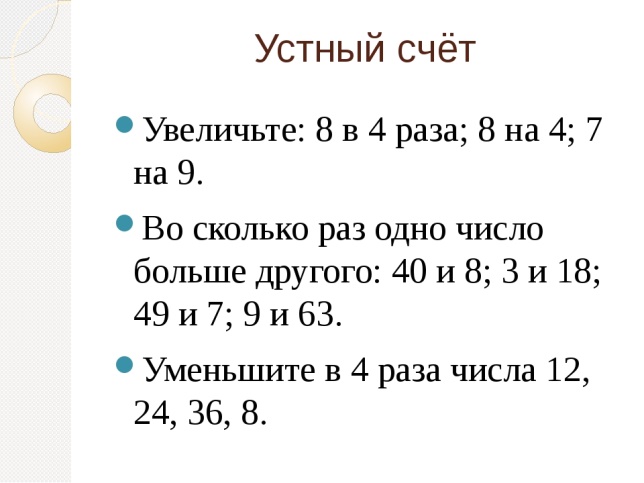 Работа по теме урока.Ознакомиться с текстом учебника с. 27, выучить правило на желтом фоне.Для закрепления нового знания пройдите по ссылке, изучите материал на примере решения задачи:https://www.youtube.com/watch?time_continue=44&v=yIUQ945sow0&feature=emb_logoДелить сумму на число просто:Вычислить значение суммы и разделить полученный результат на число:(10+5):5 = 15:5=3Разделить каждое слагаемое суммы на число и найти сумму полученных частных:(10+5):5 = 10:5 + 5:5 = 2+1=3Результаты одинаковые.Учебник с. 28 №2, 4 (в тетрадь)Краткая запись:1 способ: Записываем выражением: (… +…) : ..=2 способ: 1). …: … =  2) … : … =  3) … + … = Домашнее задание: РТ с. 22 № 1.Количество кроликов в 1 клеткеКоличество клетокОбщее количество кроликовБелые кроликиОДИНАКОВОЕ4 кр.?12Серые кроликиОДИНАКОВОЕ4 кр.?28